REQUERIMENTO Nº 846/2018 Requer informações acerca da Unidade de Pronto Atendimento (UPA) localizada entre as ruas José Calixto e Artur Gonçalves da Silva, no bairro Santa Rita de Cássia, neste município.Senhor Presidente,Senhores Vereadores, CONSIDERANDO que a Unidade de Pronto Atendimento (UPA) localizado no Jardim Santa Rita de Cássia, apesar de já ter suas obras de infraestrutura e acabamento finalizadas, sequer realizou qualquer atendimento ao público, nunca sendo inaugurada pela atual Administração Municipal;CONSIDERANDO ainda que este vereador esteve in loco e constatou que o prédio apresenta sinais de má estado de conservação e vandalismo, onde para que possa vir a funcionar necessitará de serviços pontuais para oferecer uma boa prestação do serviço público ao cidadão; CONSIDERANDO ainda que diversos moradores do referido bairro estiveram presentes quando da ida deste vereador até a Sede da UPA, onde relataram que o local está sendo utilizado por indivíduos para a prática de tráfico de drogas e outros atos ilícitos correlatos, o que traz insegurança aos moradores do bairro.  CONSIDERANDO por fim que é preciso ter transparência nos atos da Administração Pública, assim, é primordial dar ciência ao cidadão para que este obtenha as informações necessárias e poder esclarecer a situação à população que nos procuraram, formulo as seguintes questões;REQUEIRO que, nos termos do Art. 10, Inciso X, da Lei Orgânica do município de Santa Bárbara d’Oeste, combinado com o Art. 63, Inciso IX, do mesmo diploma legal, seja oficiado o Excelentíssimo Senhor Prefeito Municipal para que encaminhe a esta Casa de Leis as seguintes informações: 1º) Qual empresa prestou serviço na construção da Unidade de Pronto Atendimento (UPA) localizada entre as ruas José Calixto e Artur Gonçalves da Silva, no bairro Santa Rita de Cássia? 2º) Por qual motivo foi rompido o contrato com a empresa responsável pela construção da Unidade de Pronto Atendimento (UPA) localizada entre as ruas José Calixto e Artur Gonçalves da Silva, no bairro Santa Rita de Cássia? 3º) Houve descumprimento do contrato? Sendo a resposta positiva por qual parte o contrato não foi cumprido? 4º) Citar clausula(s) quanto ao descumprimento e enviar cópia do contrato; 5º) A Administração na gestão atual chegou a injetar algum recurso para a construção da Unidade de Pronto Atendimento (UPA) localizada entre as ruas José Calixto e Artur Gonçalves da Silva, no bairro Santa Rita de Cássia? 6º) Foi realizado perícia para avalizar realmente o que falta para conclusão da obra na Unidade de Pronto Atendimento (UPA), no bairro Santa Rita de Cássia? Quando foi realizada a perícia?7º) Qual foi o valor gastos com a Obra na Unidade de Pronto Atendimento (UPA), no bairro Santa Rita de Cássia?8º) Qual foi na época a estimativa de gastos na Obra na Unidade de Pronto Atendimento (UPA), no bairro Santa Rita de Cássia?9º) Qual é atualmente a estimativa de gastos para conclusão da Obra na Unidade de Pronto Atendimento (UPA), no bairro Santa Rita de Cássia?10º) Qual foi o inicio e qual era na época a previsão para o término das obras na Unidade de Pronto Atendimento (UPA), no bairro Santa Rita de Cássia ?11º) Qual foi o total dos recursos direcionado para a obra na Unidade de Pronto Atendimento (UPA), no bairro Santa Rita de Cássia pelo Governo Federal, e qual foi a contrapartida da Administração na gestão anterior ? Enviar cópia do contrato ou documentos que as comprovem;12º) Foi direcionado algum recurso para a obra na Unidade de Pronto Atendimento (UPA), no bairro Santa Rita de Cássia do Governo Federal? E qual foi à contrapartida da Administração na gestão atual? Enviar cópia do contrato ou documentos que as comprovem; 13º) A Administração Pública na gestão atual chegou a executar algum serviço no local? Informar quais foram esse serviços, quando foi executado os serviços e por quem ou empresa que executou tais serviços; Enviar cópia do contrato ou documentos que as comprovem; 14º) Quais medidas a Administração Pública na atual gestão tomou para que o Governo Federal venha a ceder o prédio para o município? 15º) O que falta ser feito na estrutura predial na Unidade de Pronto Atendimento (UPA), no bairro Santa Rita de Cássia? Informar detalhadamente;16º) Quais as providências que a Prefeitura tem tomado ou está  tomando em questão ao local?17º) Outras informações que julgarem necessárias.Plenário “Dr. Tancredo Neves”, em 19 de junho de 2018.JESUS VENDEDOR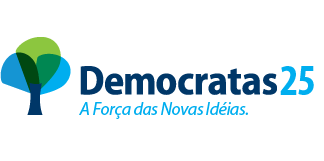 -Vereador / Vice Presidente-